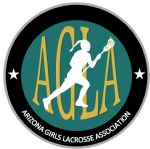 EC Board of Directors MeetingOpen Session Wednesday, August 1, 2018 @ 7:00 PMXavier College Preparatory 471 North 5th Street Phoenix, Arizona 85012 Mission: To encourage, foster, and promote the sports of women’s lacrosse in the state of Arizona in a safe and sportsmanlike environment.Call to OrderRoll Call/Establish Quorum/Introductions of EC and those in Attendance * The presence of not less than 51% of the members of the Board of Directors (MALs), including the President, shall constitute a quorum and is necessary to conduct any and all business. Art 10 Sec 3Approve Meeting MinutesReports – E.C. Roles and ResponsibilitiesTreasurer/Scheduling – Eric HitchcockWebsite – Eric Hitchcock and Reggie YoungerFall Practice – Reggie YoungerSocial Media – Jerry MastellonPublic Relations/Press Release – Caitlin BeboutMAL Liaison – Kelly KubickiCoaches Liaison – Caitlin BeboutOfficials Liaison – Rachel D’AngeloOld and Unfinished Business New Business 2018 Season RecapVerify current membership status of all current programs and member representationReview of league calendarConsider and vote on adding Oro Valley and Higley High School to leagueLeague Play, # of Games and PlayoffsNew Forms on Website: Grievance Form, By-Law Change Form, New Member Application, Proxy Voting FormVote to rename the Arizona Girls Lacrosse Assoc. to the Arizona Women’s High School Lacrosse Assoc.  Vote to amend Article II: Relation to US LacrosseVote to Amend Article III: AGLA Team and Membership Language10 Practices can be held between Aug 1 – Dec. 1stUS Lacrosse West Regional ConferencePresident’s Cup* These by-laws may be altered, amended, repealed or added-to by an affirmative vote of not less than 75% of the Board of Directors sitting in a properly constituted regular meeting. Art XV. Sec 1.Open DiscussionAdjournmentPLEASE NOTE:  This agenda is subject to change.  Next Meeting Scheduled for Sept. 5, 2018 at 7:00 pm.The AGLA Consists of the Following Lacrosse Teams: Cactus Shadows (V), Chaparral (V, JV), Corona Del Sol (V. JV), Desert Mountain (V), Desert Vista (V, JV), Gilbert (V, JV) Hamilton (V/JV) Horizon (V) Notre Dame Preparatory (V, JV) Pinnacle (V, JV), Salpointe (JV), Xavier College Preparatory (V)  Pending Approval: Higley (JV) and Oro Valley (JV)Per Arizona State Statute 501C3 AGAL Bylaws: Notwithstanding any provision in the declaration, bylaws or other documents to the contrary, all meetings of the members' association and the board of directors, and any regularly scheduled committee meetings, are open to all members of the association or any person designated by a member in writing as the member's representative and all members or designated representatives so desiring shall be permitted to attend and speak at an appropriate time during the deliberations and proceedings. The board may place reasonable time restrictions on those persons speaking during the meeting but shall permit a member or member's designated representative to speak once after the board has discussed a specific agenda item but before the board takes formal action on that item in addition to any other opportunities to speak. The board shall provide for a reasonable number of persons to speak on each side of an issue. Persons attending may tape record or videotape those portions of the meetings of the board of directors and meetings of the members that are open. The board of directors of the association may adopt reasonable rules governing the taping of open portions of the meetings of the board and the membership, but such rules shall not preclude such tape recording or videotaping by those attending.